CONSUMO ALIMENTAR DE IODO VERSUS NEOPLASIA DE TIREOIDE: A UTILIZAÇÃO DE DIETAS RESTRITIVAS PRÉ-IODOTERAPIA.PAULA ROBERTA DANTAS CHAGAS RECIFE/PE 2017CONSUMO ALIMENTAR DE IODO VERSUS NEOPLASIA DE TIREOIDE: A UTILIZAÇÃO DE DIETAS RESTRITIVAS PRÉ-IODOTERAPIA.PAULA ROBERTA DANTAS CHAGASOrientadora: Patrícia Calado Ferreira Pinheiro Gadelha Co-orientadora: Mirella Gondim Ozias Aquino de Oliveira Discente: Paula Roberta Dantas Chagas Telefone: 99874-8123Email: paulachagas93@hotmail.com / dantassos@gmail.comRECIFE/PE 2017CONSUMO ALIMENTAR DE IODO VERSUS NEOPLASIA DE TIREOIDE: A UTILIZAÇÃO DE DIETAS RESTRITIVAS PRÉ-IODOTERAPIA.FOOD CONSUMPTION OF IODINE VERSUS TIREOID NEOPLASIA: THE USE OF RESTRICTIVE DIETS PRE-IODOTHERAPY.Paula Roberta Dantas Chagas1, Mirella Gondim Ozias Aquino de Oliveira1, Bruna Nascimento da Silva2, Patrícia Calado Ferreira Pinheiro Gadelha1.1 Faculdade Pernambucana de Saúde. 2 Instituto de Medicina Integral Prof. Fernando Figueira.RESUMOIntrodução: A tireoidectomia total e a radiação ionizante são os principais tipos de tratamento para o câncer de tireoide. A restrição de iodo precedente a radiação, por sete a catorze dias, é indicada para melhor captação do iodo ionizante. Objetivo: Avaliar o consumo alimentar de iodo em pacientes com neoplasia de tireoide submetidos à dietas restritas em iodo pré-iodoterapia. Métodos: Estudo de intervenção, não controlado, randomizado, aberto, realizado em pacientes de ambos os sexos, maiores de 18 anos, com carcinoma diferenciado de tireoide, atendidos no Instituto de Medicina Integral Prof. Fernando Figueira. Foram divididos dois grupos (A e B), os quais receberam orientações de dieta restrita em iodo por sete e catorze dias, respectivamente. O consumo alimentar foi mensurado pela aplicação do recordatório de 24 horas. Os dados foram analisados no Sigma Stat versão 13.0. Resultados: Foram analisados 59 pacientes, com idade média de 49±12,96 anos, sendo 57 (96,6%) mulheres. Ambos os grupos apresentaram ingestão de 30 a 50µg/dia de iodo, havendo boa adesão às orientações independente do tempo de restrição. A ingestão habitual dos grupos estava acima do adequado de acordo com a Estimated Average Requirement para sexo e idade. Discussão: O câncer de tireoide é o mais comum do sistema endócrino, sendo cerca de 70% no sexo feminino. A administração da dose ablativa de 30 a 150 mCi de iodo radiativo é o tratamento complementar de melhor escolha. A redução da ingestão diária promove maior captação do iodo radioativo pelas células malignas. As orientações de restrição da ingestão de iodo por sete ou catorze dias são suficientes para favorecer um melhor prognostico do tratamento ablasivo. Conclusão: Os grupos avaliados seguiram as orientações das dietas restritas em iodo (<50ug/dia) para pacientes candidatos a terapia com iodo131, independente do tempo de restrição.PALAVRAS CHAVES: Dieta restrita em iodo, carcinoma diferenciado de tireoide, radiação ionizante, consumo alimentar, recordatório de 24h.ABSTRACTIntroduction: Total thyroidectomy and ionizing radiation are the main types of treatment for thyroid cancer. The restriction of iodine preceding radiation, for seven to fourteen days, is indicated for better uptake of ionizing iodine. Objetive: To evaluate the dietary intake of cancer patients candidates for iodine treatment submitted to different periods of restricted diet in iodine. Methods: Cohort study performed in patients of both sexes, older than 18 years, with differentiated thyroid carcinoma, attended at the Instituto de Medicina Integral Prof. Fernando Figueira. Two groups (A and B) were divided, which received dietary guidelines in iodine for seven and fourteen days, respectively. Food consumption was measured by applying the 24-hour recall. The data were analyzed in Sigma Stat version 13.0. Results: A total of 59 patients were analyzed, with a average age of 49 ± 12.96 years, of which 57 (96.6%) were women. Both groups presented ingestion 30 to 50 μg / day of iodine, with good adherence to the guidelines independent of the time of restriction. The usual intake of groups was above adequate according to the Estimated Average Requirement for sex and age. Discussion: Thyroid cancer is the most common endocrine system, with about 70% being female. Administration of the ablative dose 30 to 150 mCi of radioactive iodine is the preferred treatment of choice. The reduction of the daily intake promotes a greater uptake of radioactive iodine by the malignant cells. The restriction guidelines for iodine intake for seven or fourteen days are sufficient to favor a better prognosis of ablative treatment. Conclusion: The evaluated groups followed the guidelines of the restricted diets in iodine (<50ug / day) for patients candidates for iodine therapy131, regardless of the restriction time.KEY WORDS: Iodine restricted diet, differentiated thyroid cancer, ionizing radiation, food consumption, twenty-four hour reminder.ABREVIATURASCAAE – Certificado de Apresentação para Apreciação ÉticaDRI – Dieta Restrita em Iodo.g – Grama. IMC – Índice de Massa Corporal. IMIP – Instituto Medicina Integral Prof. Fernando Figueira. INCA – Instituto Nacional de Câncer José Alencar Gomes da Silva. µG – Micrograma.Kg – Quilograma.m– Metro.OMS – Organização Mundial de Saúde.TSH – Tireotrofina.  INTRODUÇÃO        O câncer de tireoide é o tipo mais comum de neoplasia endócrina. Apresentam quadros clínicos variáveis, desde aqueles com crescimento muito lento e compatíveis com a expectativa de vida normal, até aqueles com prognóstico ruim e alta taxa de letalidade. Não possui causa definitiva, mas indivíduos que possuem certos fatores de risco, como submissão a radiação de cabeça, tórax e pescoço especialmente na infância e adolescência, são mais vulneráveis de desenvolver a patologia¹,².No Brasil, as estimativas para o ano de 2016, foram de 1.090 casos novos de câncer de tireoide para o sexo masculino e 5.870 para o sexo feminino, com um risco estimado de 1,08 casos a cada 100 mil homens e 5,70 casos a cada 100 mil mulheres. Sem considerar os tumores de pele não melanoma, o câncer de tireoide em homens é o 13º na Região Nordeste. Nas Regiões Sul, Centro-Oeste, Norte e Sudeste, ocupa a 14ª posição. Nas mulheres, é o sexto mais frequente nas Regiões Nordeste e Norte. Nas Regiões Sudeste e Centro-Oeste é o nono mais frequente. Já na Região Sul, ocupa a 13ª posição2.Apresenta maior incidência nas mulheres possivelmente por fatores hormonais em excesso ligados ao sexo. Como a síntese de hormônios da tireoide necessita da presença de iodo, algumas alterações como a deficiência crônica, bem como o excesso nutricional no organismo, levam à hiperplasia e à hipertrofia dos elementos foliculares (excesso de hormônio de estimulação da tireoide - TSH, do inglês, thyroid-stimulating hormone). Especialmente nas mulheres, essas alterações hormonais são mais frequentes.14O tratamento de melhor escolha para o carcinoma diferenciado de tireoide é a tireoidectomia, procedimento que consiste na remoção da glândula tireoide e seus adjacentes. Caso haja remanescentes ao ser realizado o rastreamento pós-operatório, é indicado realizar terapias complementares. O tratamento complementar de melhor escolha consiste na administração da dose ablativa 30 a 150 mCi de iodo radiativo 1313,4,5.Atualmente, a dieta restrita em iodo (DRI, de 30 a 50 µg/dia) tem sido indicada por um período de 7 a 14 dias precedente ao tratamento com iodo131, visando potencializar a captação do iodo pela glândula numa relação inversa ao consumo3. Para que ocorra captação do radioisótopo de iodo é necessário estimular a elevação de tireotrofina (TSH) e retirar a reposição dos hormônios tireoidianos. Concomitante a elevação do TSH, é necessário submeter o paciente a uma dieta restrita em iodo antes da terapia ablativa, para que os níveis plasmáticos estejam reduzidos e ao receber a dose terapêutica de iodo131 as células cancerígenas estejam ávidas pelo iodo, atuando na morte celular das células neoplásicas. No entanto, o rigor da restrição e a duração de restrição ao redor do tempo de terapia são discutíveis3.No Brasil, o consumo de iodo varia de acordo com a região (< 100 a 500 µg/iodo/dia). As principais fontes alimentícias de iodo são o sal de cozinha iodado, peixes marinhos, algas, crustáceos, moluscos do mar, lentilha, laticínios, ovos, pães feito com iodato, aspargos, alho, cogumelos. Apesar de ter benefício ainda controverso, a DRI deve ser prescrita com base em seu potencial efeito positivo e baixo custo6,7,8.Ademais nos últimos anos, o consumo de alimentos contendo grande quantidade de iodo tem aumentado no Brasil e no mundo, devido ao grande consumo de produtos industrializados, processados e contendo excesso de sal iodado. Tendo em vista essas mudanças no padrão alimentar da população, a adesão a DRI torna-se tarefa difícil durante períodos prolongados, já que possui pouca variedade8.OBJETIVOAvaliar o consumo alimentar de iodo em pacientes com neoplasia de tireoide submetidos à dietas restritas em iodo pré-iodoterapia.MÉTODOSTrata-se de um estudo de intervenção, não controlado, randomizado, aberto, realizado em pacientes de ambos os sexos, acima de 18 anos, com diagnóstico de carcinoma diferenciado de tireoide, atendidos pela primeira vez no Serviço de Medicina Nuclear e no ambulatório de iodoterapia do Instituto de Medicina Integral Prof. Fernando Figueira (IMIP), Recife/PE no período de março à novembro de 2016. Foram excluídos os pacientes que relataram não seguir as orientações da dieta restrita em iodo, que receberam dose terapêutica superior a 50mCi, que utilizaram medicações ou suplementos que contenham iodo durante dieta de restrição, que possuam câncer medular ou anaplásico, que não realizaram os exames necessários para pesquisa, portadores de patologia renal ou hepática e gestantes.Foi aplicado questionário estruturado para a coleta das informações de sexo, idade, renda familiar, escolaridade e formulário de recordatório de 24h (ANEXO X). Para a análise dos dados referente ao consumo alimentar durante o período de restrição de iodo os participantes foram divididos em dois grupos (A e B), sendo o grupo A composto pelos pacientes que receberam orientações para realizar a dieta restrita em iodo por sete dias e o grupo B formado pelos pacientes que receberam orientações para realizar a dieta restrita em iodo por catorze dias. Os pacientes de ambos os grupos receberam uma lista de alimentos a serem evitados (ricos em iodo) e preferidos (pobres em iodo) durante os dias de dieta restrita. As orientações adotadas durante o período de dieta restrita foram evitar o consumo de alimentos industrializados, ricos em sal iodado; peixes de aguas marinhas, frutos do mar, carnes defumadas, processadas e embutidas; soja; gema de ovos; óleo de dendê; molho contendo quantidade elevada de iodo em sua composição; temperos prontos; frutas e legumes em conserva; chá mate, verde e preto; café instantâneo/solúvel; refrigerante a base de cola; whisky e conhaque. A lista de alimentos a serem preferidos continha, aveia, leite desnatado, cará, batata doce, macaxeira, banana comprida, cuscuz, clara de ovos, frutas (Exceto caqui), bolachas de água, todos os tipos de vegetais, frutas frescas, feijão, ervilha, lentilha, óleo de milho, ervas naturais, arroz, carne bovina, peixe (De água doce) ou de frango, café de filtro.O consumo alimentar foi coletado mediante a aplicação de um Recordatório de 24 horas. Foram realizados dois recordatórios da dieta habitual, sem restrição de iodo, sendo um realizado em dia de semana e um no final de semana ou feriado, e dois recordatórios do consumo da dieta restrita em iodo, sendo um realizado no dia de semana e um no final de semana ou feriado. Para fins de análise estatística foi utilizado o consumo médio de iodo da dieta habitual (sem restrição de iodo) e o consumo médio da dieta restrita de ambos os grupos. A quantidade de cada alimento foi coletada em medidas caseiras e posteriormente transformada em gramatura mediante a utilização da "Tabela para Avaliação de Consumo Alimentar em Medidas Caseiras"9. A quantidade de iodo foi avaliada pela "Tabela de Composição Química dos Alimentos" a qual apresenta a quantidade de iodo em 100g de alimento10. A restrição de iodo foi considerada satisfatória quando o consumo alimentar de iodo apresentava-se entre 30 a 50 µg/dia, de acordo com o protocolo de dietas restritas em iodo11,12.Os dados foram digitados no Software Excel 2013 e analisados pelo software Sigma Stat versão 13.0. As variáveis contínuas foram testadas quanto à normalidade da distribuição pelo teste de Kolmogorov Smirnov. Aquelas com distribuição normal foram descritas na forma de médias e seus respectivos desvios padrões. As variáveis com distribuição não-normal foram descritas em mediana e intervalo interquartílico. Para análise dos dados das médias de ingestão habitual de iodo e das médias de consumo das dietas restritas intragrupos foi utilizado o teste t de student pareado para as variáveis normais e o teste de Wilcoxon para as variáveis não-paramétricas. Para comparar as médias de ingestão intergrupos foi utilizado o teste t de student não pareado. Foi considerado um nível de significância de 5% para rejeição de hipótese de nulidade.O protocolo de pesquisa foi avaliado e aprovado pelo Comitê de Ética em Pesquisa em seres humanos do IMIP, sob o CAAE Nº 51869315.7.0000.5201. Os pacientes que aceitaram participar do estudo foram previamente informados dos objetivos da pesquisa bem como os métodos a serem adotados e assinaram um termo de compromisso livre e esclarecido. RESULTADOSA amostra inicial foi composta por 65 pacientes, dentre esta totalidade 5 foram considerados perdas. As justificativas para as perdas foram, a necessidade de elevar a dose do iodo radioativo em 2 pacientes, 2 preferiram se retirar da pesquisa e 1 por apresentar toxicidade hepática, resultando em uma amostra final de 59 pacientes. Sendo 57 (96,6%) do sexo feminino e 2 (4,4%) do sexo masculino. A idade média da amostra foi de 48,6±13,0 anos. A renda familiar média foi de R$1748,4±1212,0 e a média dos anos de estudo foi de 8,3±4,6 anos (Tabela 1).   Em ambos os grupos foi verificado ingestão adequada de iodo, de acordo com o protocolo de dietas restritas em iodo para pacientes candidatos a terapia com iodo radiativo 131. Havendo boa adesão, independente do tempo de dieta restrita (Tabela 2).   A ingestão habitual dos grupos avaliados encontra–se acima do valor considerado adequado de acordo com a EAR para sexo e idade (130 µg/dia). Podendo-se inferir qualitativamente, que há baixa probabilidade de consumo de iodo inadequado na população estudada. Bem como, baixa probabilidade de toxicidade devido à ingestão excessiva (UL=1100µg/dia). A restrição do consumo de iodo permanece mantida apesar do tempo prolongado da dieta pobre em iodo (Tabela 3). DISCUSSÃO O carcinoma diferenciado de tireoide é a neoplasia maligna mais comum do sistema endócrino. São subdivididos em dois grupos, papilíferos e foliculares. Estudos mostram maior prevalência no sexo feminino, cerca de 70% dos casos, corroborando com a elevada prevalência encontrada no presente estudo7.A redução da quantidade de iodo consumido é fundamental para o tratamento prévio com radiação ionizante. A recomendação de valores inferiores a 50µg/dia tem como finalidade fazer com que as células malignas captem com maior intensidade o iodo radioativo recebido8. Existem na literatura cinco prescrições de dieta restrita em iodo. A dieta de Hamburguer, dieta de Maxon e et al, dieta de Lakshmanan e et al, dieta de Ain e et al e a dieta adaptada por Henry Wolff. Hamburguer preconizava restringir iodo 5 dias antes da administração da dose ablativa, Maxon e et al, orientam 7 dias de restrição previa a iodoterapia e Ain e et al preconizam a restrição prévia ao I ¹³¹ por 15 dias todos com o intuito de aumentar a capacitação do iodo¹³¹ pelas células cancerígenas. Goslinsgs utilizando a dieta de Hamburguer, observou durante 4 dias queda da iodúria média de 121,6 para 30 ug/dia, apenas com a adesão a dieta. Maxon e Cols analisaram 40 pacientes com carcinoma diferenciado de tireoide, pós-tireoidectomia, sendo 21 deles mantidos em dieta habitual e 19 submetidos a sete dias de dieta restrita. Os pacientes mantidos na dieta habitual excretaram na urina 346,9µg de iodo por grama de creatinina/dia, enquanto os da dieta restrita excretaram em média 42,8µg de iodo/grama de creatinina/dia. Dessa forma, os autores consideraram os setes dias de dietas restrita suficientes para melhora do prognóstico da terapia ablasiva16,17,18.  Nossos achados permitem verificar o seguimento das orientações do consumo restrito em iodo durante os períodos estabelecidos (7 e 14 dias), 34,968 ± 18,028 versus 31,212 ± 20,50 µg/dia, respectivamente. Dessa forma, as orientações realizadas no presente trabalho foram suficientes para reduzir a ingestão de iodo aos valores preconizados, bem como permitir a melhora da captação do I¹³¹. A respeito da continuidade da adesão a dietas restritas, nossos achados confirmam que a dieta habitual do grupo analisado apresenta elevada quantidade de iodo e que a orientação da restrição de iodo previamente a terapia ablasiva com iodo¹³¹ é mantida por períodos prolongados, evidenciando boa adesão ao tratamento proposto. Apesar da monotonia e baixa palatabilidade das dietas restritas em iodo, a restrição por períodos prologados é considerada eficaz (34,968 ± 18,028µg/dia versus 31,212 ± 20,50 µg/dia; p=0,458), sugerindo ser a preocupação com o estado de saúde mais relevante do que a satisfação na ingestão de alimentos mais saborosos. CONCLUSÃOOs grupos avaliados seguiram as orientações das dietas restritas em iodo (<50ug/dia) para pacientes candidatos a terapia com iodo131, independente do tempo de restrição. A ingestão habitual do iodo foi considerada adequada de acordo com a EAR para idade e sexo e baixa probabilidade de toxicidade devido à ingestão excessiva. O protocolo de dietas restritas em iodo pré-iodoterapia utilizado no IMIP é eficaz, favorecendo uma melhor captação do iodo radioativo no tratamento ablasivo da neoplasia de tireoide.  BIBLIOGRAFIA1. Brasil. Protocolo Clínico e Diretrizes Terapêuticas do Carcinoma Diferenciado da Tireoide. Ministério da Saúde, 2014. 2.Instituto Nacional de Câncer José Alencar Gomes da Silva. Estimativa de incidência de câncer no Brasil, 2016.3. Nguyen QT, Lee EJ, Huang MG, Park YI, Khullar A, Plodkowski RA. Diagnosis and Treatment of Patients with Thyroid Cancer. American Health & Drug Benefits 2015; 8(1): 30–40. 4. Tuttle RM. Differentiated thyroid cancer: Surgical treatment. Up to Date, 2016a. 5. Tuttle RM. Differentiated thyroid cancer: Radioiodine treatment. Up to Date, 2016b. 6 Pretell EA, Delange F, Hostalek U, Corigliano S, Barreda L, Higa AM et al. Iodine Nutrition Improves in Latin America. Thyroid 2004; 14(8): 590–599.7 Lima LF, Navarro AM. Funções Plenamente Reconhecidas de Nutrientes- Iodo. International Life Science Institute do Brasil - ILSI Brasil 2014; 22.8. Agência Nacional de Vigilância Sanitária. Resultado do monitoramento do teor de iodo no sal para consumo humano. Brasília, 2014.9. Ana Beatriz Vieira Pinheiro, Eliza Maria de Aquino Lacerda, Esther Haim Benzecry, Marisa Conceição da S.Gomes, Verônica Medeiros da Costa.  Tabela para Avaliação de Consumo Alimentar em Medidas Caseira", 5° ed., 2004. 10. Guilherme Franco:Guilherme Franco. Tabela de composição de alimentos,9° ed., 11.  Maxon HR, Thomas SR, Boehringer A, Drilling J,Sperling Ml, Sparks JC et al. Low iodine diet in 131I ablation of thyroid remnants. ClinNucl Med. 1983; 8: 123-6. 12. Hamburger Jl, Desai P. Mannitol augmentation of 131I uptake in treatment of thyroid carcinoma. Metabolism. 1966; 15(12): 1055-8.Maloof F, Vickery AL, Rapp B. Evaluation of various factors influencing treatment of metastatic thyroid carcinoma with I131 . J Clin Endocrinol Metab 1956; 16: 1-27. 13. Beierwaltes WH. The treatment of thyroid carcinoma with radioactive iodine. Semin Nucl Med. 1978; 8: 79-94.14. Vantanian JG. Diagnóstico e Tratamento do Câncer de Tireoide. ONCO& 2013; 1(1): 20–24. 15. Knobel M, Medeiros-Neto G. Relevance of Iodine Intake as a Reputed Predisposing Factor for Thyroid Cancer. 701 Arq Bras Endocrinol Metab 2007; 51(5): 701–712.Li JH, He ZH, Bansal V, Hennessey JV. Low iodine diet in differentiated thyroid cancer: A review. Clin Endocrinol (Oxf). 2016; 84(1):3-12.16.  Cooper DS, Doherty GM, Haugen BR, Kloos RT, Lee SL, Mandel SJ, et al. Management guidelines for patients with thyroid nodules and differentiated thyroid câncer. Thyroid, 2006; 16:1-33.Tabela 1. Características sociodemográficas de pacientes submetidos a diferentes períodos de restrição de iodo pré-iodoterapia, IMIP/Recife, 2017.Tabela 2. Comparação entre o consumo alimentar habitual e restrito de iodo de pacientes submetidos a diferentes períodos de restrição de iodo pré-iodoterapia, IMIP/Recife, 2017.a: Teste t Student pareado; b: Teste de Wilcoxon.Tabela 3. Comparação das médias de consumo habitual e de consumo de dietas restritas dos diferentes grupos de pacientes submetidos a diferentes períodos de restrição de iodo pré-iodoterapia, IMIP/Recife, 2017.a: Teste t Student não pareado.ANEXO 1INSTITUTO DE MEDICINA INTEGRAL PROF. FERNANDO FIGUEIRA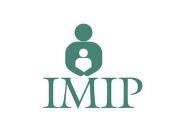 CENTRO DE MEDICINA NUCLEAR – PET-CTFormulário de Coleta ANEXO 3INSTITUTO DE MEDICINA INTEGRAL PROF. FERNANDO FIGUEIRARECORDATÓRIO DE 24HNutrición Clínica Y Dietética HospitalariaNormas de publicación- Características.Es la publicación científica oficial de la Sociedad Española de Dietética y Ciencias de la Alimentación (SEDCA). La Revista publica trabajos en español, portugués e inglés sobre temas del ámbito de la alimentación, la nutrición y la dietética. Exclusivamente se aceptan originales que no hayan sido publicados, ni estén siendo evaluados para su publicación, en cualquier otra revista sin importar el idioma de la misma.- Modalidades de publicaciónSe admitirán originales que puedan adscribirse a las siguientes modalidades y tipos:Artículos originales. Descripción completa de una investigación básica o clínica que proporcione información suficiente para permitir una valoración crítica y rigurosa. La extensión máxima será de 12 páginas conteniendo un máximo de 6 tablas, 6 figuras y 35 referencias bibliográficas. Colaboraciones cortas. Se tratará de artículos originales de menor entidad cuya extensión no supere las 6 páginas, 3 tablas, 3 figuras y 15 referencias.Revisiones. Serán revisiones de publicaciones anteriores relacionadas con un tema de interés que contengan un análisis crítico que permita obtener conclusiones. Las revisiones normalmente serán solicitadas directamente por los Editores a sus autores y el texto tendrá que tener una extensión máxima de 12 páginas, 6 tablas, 10 figuras y 70 referencias.Cartas a la revista: relacionadas con artículos aparecidos en la publicación. Su extensión máxima será de 2 páginas.Otros. Adicionalmente, se admitirán para su publicación noticias, informes, conferencias, cursos, convocatorias de reuniones y congresos así como de premios y becas. La extensión y forma de presentación de los textos recibidos para este apartado estarán sujetos sin notificación previa a las modificaciones que el Comité Editorial estime convenientes.- Elaboración de originales.La preparación del manuscrito original deberá de hacerse de acuerdo las Normas y Requisitos de Uniformidad del Comité Internacional de Directores de Revistas Médicas (versión oficial en inglés accesible en la dirección electrónica: http://www.icmje.org. Para la traducción en español puede revisarse el enlace URL:  http://www.metodo.uab.es/enlaces.htm).El manuscrito deberá presentarse con un formato unificado cuya letra esté en fuente Times New Roman, tamaño 12 puntos e interlineado 1.5 puntos.En la web de la revista (http://www.nutricion.org) están disponibles las presentes Normas de publicación. Para la correcta recepción de los originales deberá incluirse siempre:1. Carta de presentación.Deberá hacer constar en la misma:Tipo de artículo que se remiteDeclaración de que es un texto original y no se encuentra en proceso de evaluación por otra revista.Cualquier tipo de conflicto de intereses o la existencia de implicaciones económicas.La cesión a la Revista de los derechos exclusivos para editar, publicar, reproducir, distribuir copias, preparar trabajos derivados en papel, electrónicos o multimedia e incluir el artículo en índices nacionales e internacionales o bases de datos.Los trabajos con más de un autor deben ser leídos y aprobados por todos los firmantes.Los autores deben declarar como propias las figuras, dibujos, gráficos, ilustraciones o fotografías incorporadas en le texto. En caso contrario, deberán obtener y aportar autorización previa para su publicación y, en todo caso, siempre que se pueda identificar a personas.Datos de contacto del autor principal: nombre completo, dirección postal y electrónica, teléfono e institución.Si se tratase de estudios realizados en seres humanos, debe enunciarse el cumplimiento de las normas éticas del Comité de Investigación o de Ensayos Clínicos correspondiente y de la Declaración de Helsinki vigente, disponible en español en la URL: http://www.metodo.uab.es/enlaces.htm2. Título.Se indicarán, en página independiente y en este orden, los siguientes datos:Título del artículo en español o portugués y en inglés.Apellidos y nombre de todos los autores, separados entre sí por una coma. Se aconseja que figure un máximo de ocho autores. Mediante números arábigos, en superíndice, se relacionará a cada autor, si procede, con el nombre de la institución a la que pertenecen.Dirección de correo-e que desean hacer constar como contacto en la publicación.3. Resumen.Deberá ser comprensible por sí mismo sin contener citas bibliográficas. Será redactado obligatoriamente en los siguientes idiomas: a) español ó portugués y b) inglés, respetando en todo caso la estructura del trabajo remitido:IntroducciónObjetivosMétodosResultadosDiscusiónConclusionesNo debe incluir citas bibliográficas ni palabras abreviadas.4. Palabras clave.Debe incluirse al final de resumen un máximo de 5 palabras clave que coincidirán con los Descriptores del Medical Subjects Headings (MeSH) accesible en la URL siguiente:http://www.ncbi.nlm.nih.gov/entrez/query.fcgi?db=mesh5. Abreviaturas.Se incluirá un listado de las abreviaturas presentes en el trabajo con su correspondiente explicación.La primera vez que aparece la palabra que se quiere abreviar, tanto en el resumen como en el texto, ésta estará seguida de la abreviatura entre paréntesis. En el resto del texto ya puede aparecer la abreviatura sin más añadidos. Ej. En el año 2007 la Organización Mundial de la Salud (OMS), publicó un informe…. La OMS define como punto de corte de la obesidad…6. Texto.De acuerdo a la estructura siguiente:IntroducciónObjetivosMétodosResultadosDiscusiónConclusionesBibliografíaEs necesario especificar, en la metodología, el diseño, la población estudiada, los sistemas estadísticos y cualesquiera otros datos necesarios para la comprensión perfecta del trabajo.7. Agradecimientos.En esta sección se deben citar las ayudas materiales y económicas, de todo tipo, recibidas señalando la entidad o empresa que las facilitó. Estas menciones deben de ser conocidas y aceptadas para su inclusión en estos “agradecimientos”.8. Bibliografía.Tienen que cumplir los Requisitos de Uniformidad del Comité Internacional de Directores de Revistas Médicas (estilo Vancouver), como se ha indicado anteriormente.Las referencias bibliográficas se ordenarán y numerarán por orden de aparición en el texto, identificándose mediante números arábigos en superíndice.Si la referencia tiene más de seis autores, incluir los seis primeros autores y a continuación escribir et al.Para citar las revistas médicas se utilizarán las abreviaturas incluidas en el Journals Database, disponible en la URL: http://www.ncbi.nlm.nih.gov/entrez/query.fcgi?db=journals ) o, en su defecto, las incluidas en el catálogo de publicaciones periódicas en bibliotecas de ciencias de la salud españolas (http://www.c17.net/c17/). Algunos ejemplos:- Artículo en Revista:Marrodán MD, Martínez-Álvarez JR, González-Montero M, López-Ejeda N, Cabañas MD, Pacheco JL, et al. Estimación de la adiposidad a partir del índice cintura talla: ecuaciones de predicción aplicables en población infantil española. Nutr Clin Diet Hosp, 2011; 31 (3): 45-51.- Suplemento de Revista:Martín-Almena FJ, Montero P, Romero-Collazos JF. Relación entre el balance energético y la grasa corporal en diferentes disciplinas deportivas paralímpicas. Nutr Clin Diet Hosp, 2013; 33 (Supl 1): 77.- Libro:Cabañas MD, Esparza F, editores. Compendio de cineantropometría. Madrid: Grupo CTO. 2009.-Capítulo de Libro:García-Alcón R. Hiperfosfatemia en la enfermedad renal crónica: algunos factores determinantes. En: Martínez-Álvarez JR, De Arpe C, Villarino A, editores. Avances en Alimentación, Nutrición y Dietética. Madrid: Fundación Alimentación Saludable; 2012. p. 201-212.9. Figuras y fotografías.Las tablas y figuras se ordenarán y numerarán por orden de aparición en el texto, identificándose mediante números arábigos en el título, el cual, se colocará arriba de la tabla o figura. En el texto deberán ser referidas dentro de una oración o entre paréntesis.El título y contenido de cada tabla o figura debe permitir la comprensión de la misma sin necesidad de acudir al escrito. No deberá replicarse contenido del texto en las tablas o figuras.Las tablas se adjuntarán al final del documento con el mismo tipo de fuente que el texto, en blanco y negro y cada una en una hoja independiente.Las figuras se adjuntarán al final del documento, detrás de las tablas, cada una en una hoja independiente. Se realizarán utilizando programas informáticos adecuados que garanticen una buena reproducción (300 píxeles de resolución por pulgada) en formato BMP, TIF ó JPG. No se admiten ficheros de Power-point ni similares. Las figuras podrán ser enviadas en blanco y negro o color.- Envío de originales.Los trabajos se remitirán por vía electrónica utilizando exclusivamente el formulario disponible en la web de la revistawww.revista.nutricion.org- Evaluación de originales.Los trabajos remitidos para publicación serán evaluados mediante el método de revisión por pares. El autor principal podrá proponer revisores que no estén vinculados al original remitido.La Secretaría de Redacción dará acuse de recibo del trabajo remitido a la revista en el plazo más breve posible. En esa misma comunicación se le notificará la decisión del comité editorial el cual, si fuera necesario, podrá pedirle ciertas modificaciones para la adecuación del manuscrito a las normas de la revista.Tras la confirmación del comité editorial de la revista, el trabajo entrará en el proceso de revisión por pares. Si los revisores requieren modificaciones del manuscrito para su mejora, los autores tendrán un plazo máximo de dos semanas para realizarlas desde el momento de la comunicación.Si finalmente el comité y los revisores consideran el trabajo apto para publicación, el manuscrito pasará al proceso de maquetación y finalmente se enviará la prueba de imprenta al autor de correspondencia, el cual, se hace responsable de revisar cuidadosamente las posibles erratas. La prueba revisada por el autor deberá ser remitida al comité editorial en un plazo máximo de una semana.VariávelGRUPOSGRUPOSVariávelGrupo A e B (N=59)Grupo A (N = 30)Grupo B (N = 29)pIdade (anos)48.6 ± 13.049.2 ± 13.348.10 ± 12.80.757Renda (R$)1748.4 ± 1212.01701.4 ± 897.41797.14 ± 1484.50.764Anos de estudo8.3 ± 4.88.7 ± 4.67.97 ± 5.10.580PeríodoConsumoConsumoPPeríodoHabitual(µg/dia)Restrito(µg/dia)P7 dias (n=30)a484,793 ±133,92234,968 ± 18,028<0,001*14 dias (n=29)b427,642 (320,155 – 620,138)26,477 (15,032 - 39,852)<0,001*ConsumoPeríodoPeríodoPConsumo7 dias (n=30)14 dias (n=29)PHabitual (µg/dia)484,793 ± 133,922478, 689 ± 198,8960,890Restrito (µg/dia)34,968 ± 18,02831,212 ± 20,5010,458Nome:Nome:Nome:Nome:Pront.:Telefones: Telefones: Telefones: Telefones: DATA da iodoterapia:DATA:DN:DN:Idade: anosSexo:Procedência: (  ) Recife    (  ) Região metropolitana   ( )Sertão/PE (  ) Agreste/PE (  )Zona da Mata/PE    (  ) Outros Estados Norte-NordesteProcedência: (  ) Recife    (  ) Região metropolitana   ( )Sertão/PE (  ) Agreste/PE (  )Zona da Mata/PE    (  ) Outros Estados Norte-NordesteProcedência: (  ) Recife    (  ) Região metropolitana   ( )Sertão/PE (  ) Agreste/PE (  )Zona da Mata/PE    (  ) Outros Estados Norte-NordesteProcedência: (  ) Recife    (  ) Região metropolitana   ( )Sertão/PE (  ) Agreste/PE (  )Zona da Mata/PE    (  ) Outros Estados Norte-NordesteProcedência: (  ) Recife    (  ) Região metropolitana   ( )Sertão/PE (  ) Agreste/PE (  )Zona da Mata/PE    (  ) Outros Estados Norte-NordesteRenda Familiar Total:Renda Familiar Total:Mora com quantas pessoas:Mora com quantas pessoas:Escolaridade:Tipo de Câncer:Tipo de Câncer:Dosagem de iodo: Dosagem de iodo: Tempo de DRI:IdentificaçãoNome:____________________________________________________________________________________ Sexo:__________Prontuário: ___________Data de nascimento: ___/___/___     Data da entrevista: ___/___/___Dia da semana: _________________ Telefone: ______________________________IdentificaçãoNome:____________________________________________________________________________________ Sexo:__________Prontuário: ___________Data de nascimento: ___/___/___     Data da entrevista: ___/___/___Dia da semana: _________________ Telefone: ______________________________IdentificaçãoNome:____________________________________________________________________________________ Sexo:__________Prontuário: ___________Data de nascimento: ___/___/___     Data da entrevista: ___/___/___Dia da semana: _________________ Telefone: ______________________________IdentificaçãoNome:____________________________________________________________________________________ Sexo:__________Prontuário: ___________Data de nascimento: ___/___/___     Data da entrevista: ___/___/___Dia da semana: _________________ Telefone: ______________________________IdentificaçãoNome:____________________________________________________________________________________ Sexo:__________Prontuário: ___________Data de nascimento: ___/___/___     Data da entrevista: ___/___/___Dia da semana: _________________ Telefone: ______________________________IdentificaçãoNome:____________________________________________________________________________________ Sexo:__________Prontuário: ___________Data de nascimento: ___/___/___     Data da entrevista: ___/___/___Dia da semana: _________________ Telefone: ______________________________HorárioRefeiçãoAlimentos/preparaçõesQuantidade (medida caseira/g/unidade)Marca comercialObservações